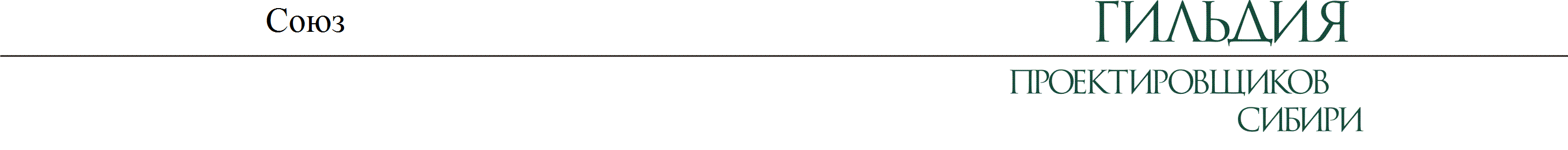 630123, г. Новосибирск,  ул. Мочищенское шоссе, д.18    ИНН 5402038099   КПП 540201001ОГРН 1175476116970  р/с 40703810616030000090в Филиал «Центральный» Банка ВТБ (ПАО) в г. Москвек/с 30101810145250000411  БИК 044525411тел. +7 (383) 218-79-68e-mail:  paa@gilsib.ru«___» _________ 20___ г.								 г. НовосибирскПротокол № ______заседания Контрольной комиссии Союза «Гильдия проектировщиков Сибири» Основание проверки:Проверка ООО «Институт Транснефтегазпроект» на предмет соблюдения требований стандартов и внутренних документов Гильдии, а также условий членства в Гильдии для осуществления работ по подготовке проектной документации на основании обращения Прокуратуры г. Омска исх. №7-14-2021/8445 от 02.06.2021.Вид проверки: внеплановая документарнаяМесто проведения проверки: г. Новосибирск, ул. Потанинская, д. 3А, офис 407Члены Контрольной комиссии:-  Марков Михаил Николаевич – директор ООО «Концепт-Проект» - председатель Контрольной комиссии;-  Кузнецов Игорь Алексеевич – генеральный директор ООО «КУБ»;- Фадеева Дарья Константиновна – специалист исполнительной дирекции Союза «Гильдия проектировщиков Сибири».Повестка дня:Итоги проверки ООО «Институт Транснефтегазпроект»:- утвердить Акт проверки ООО «Институт Транснефтегазпроект»Голосовали открытым голосованием: За - 3, Против -, Воздержались -- Уведомить ООО «Институт Транснефтегазпроект» о результатах проверки- Передать материалы проверки (вместе с Актом проверки) в Дисциплинарную комиссию  Союза «Гильдия проектировщиков Сибири».Голосовали открытым голосованием: За - 3, Против -, Воздержались -   Подписи членов Контрольной комиссии:                                                                                       Марков М.Н.________________________                               ______________________________              (подпись)                                                                                 (Ф.И.О.)                                                                                                          Кузнецов И.А.________________________                               ______________________________              (подпись)                                                                                 (Ф.И.О.)                                                                                         Фадеева Д.К.________________________                               ______________________________              (подпись)                                                                                 (Ф.И.О.)